Информационно-аналитическая справкао работе городского методического объединения учителей-логопедовгорода Лысьва за 2021-2022 учебный год.      Руководитель ГМФ: Новикова Ольга Петровна.       Деятельность методического объединения учителей-логопедов ДОУгорода велась в соответствии с намеченным планом, который был выполнен полностью с сентября по май, с небольшими корректировками.       В 2021-2022 учебном году перед методическим объединением былипоставлены следующие цель и задачи:Цель: Совершенствование методического и профессионального мастерства, творческого потенциала учителей – логопедов с целью повышения эффективности и качества логопедического  сопровождения образовательного процесса в рамках реализации ФГОС воспитанников и обучающихся с ОВЗ. Основные задачи методического объединения учителей - логопедов:Содействовать повышению уровня  профессиональной компетентности учителей - логопедов образовательных учреждений через активное участие специалистов в работе ГМФ.Обеспечить обобщение и распространение профессионального опыта специалистов по психолого-педагогическому сопровождению субъектов образовательного процесса в условиях реализации ФГОС.Определить профессиональные проблемы и трудности внедрения различных инноваций в логопедической работе.Способствовать использованию в своем опыте лучших образцов педагогической практики.Оказать методическую помощь молодым специалистам по вопросам логопедического сопровождения образовательного процесса, профессиональной поддержки по основным направлениям профессиональной  деятельности.Расширять потенциальные возможности полноценного развития речи детей через проектную деятельность.       Темы заседаний ГМФ:      В этом учебном году 19 учителей-логопедов стали участниками сетевого проекта «Цифровое пространство для детей с ОВЗ», 12 из них получили дипломы победителей. Так же были проведены круглый стол, на котором педагоги поделились опытом работы с неговорящими детьми, в течение года действовал практикум для молодых логопедов школ города. Завершением года стала блиц-олимпиада логопедической компетентности для учителей-логопедов.       В апреле состоялась муниципальная практическая конференция узких специалистов, в которой представили свой опыт работы 7 учителей-логопедов.      Многие учителя-логопеды активно участвовали в конкурсах, конференциях и проектах муниципального, регионального, краевого и всероссийского уровня, а также взаимодействовали с ПГГПУ и учителями-логопедами Пермского края через ВТК.      В течение года ГМФ посещали 30 учителей-логопедов, 9 из них хотелось бы отметить, как активных участников методического формирования. Результат деятельности методического объединения учителей-логопедов ДОУ города Лысьва в 2021-2022 учебном году можно считать удовлетворительным, так как работа строилась с целью профессионального  и личностного самосовершенствования, позволяющего достичь высокого уровня профессиональной компетентности, повышения результативности образовательного процесса, качества коррекционной работы в рамках ФГОС. Мероприятия проводились по плану, составленному с учетом запросов и трудностей учителей-логопедов. Были использованы разнообразные формы работы со специалистами, которые способствовали развитию познавательного интереса к профессии, активному освоению приемов работы с детьми с нарушениями речи, оказывали положительное влияние на совершенствование профессиональной деятельности.Руководитель ГМФ    Новикова О.П. 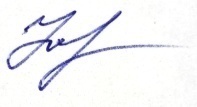 11.День открытых дверей в МАУ ДПО «ЦНМО» - 2021.2.Планирование и утверждение плана работы на 2020-21 учебный год. 21.09.202121.Обсуждение выполнения рекомендаций из примерного Положения об оказании логопедической помощи в организациях, осуществляющих образовательную деятельность.2.Проектная деятельность в работе учителя-логопеда. Опыт работы в сетевом проекте.3.Создание проблемной группы: «Школа молодого специалиста для школьных логопедов»19.10.202031.Разработка и утверждение плана работы в сетевом проекте – «Цифровое пространство для детей с ОВЗ».2.Утверждение рабочей группы по сетевому проекту. Открытие первого этапа.3.Промежуточный отчет работы ПГ «Школа молодого специалиста  для школьных логопедов»4.Презентация кабинета логопеда.5. Поздравление с Днем логопеда.11.11.2020.41.«Техники по запуску речи неговорящего ребенка» в форме круглого стола2. Открытие второго этапа работы в сетевом проекте.3. Консультация: «Коррекция дисграфии и дислексии у ребенка с ОВЗ»21.12.2020.51. "Проектная деятельность как инновационный метод обучения дошкольников в соответствии с ФГОС"2. Открытие третьего этапа сетевого проекта.18.01.2021.61. «Организация проектной деятельности в ДОУ и школе»2. Открытие четвертого этапа сетевого проекта3.Отчет работы ПГ «Школа молодого специалиста для школьных логопедов»15.02.2021.71.Интерактивная олимпиада для учителей-логопедов.2.Подведение итогов сетевого проекта: «Цифровое пространство для детей с ОВЗ».3.Анализ подготовки детей к школе. Вопросы преемственности.4.Муниципальный конкурс для детей с ОВЗ и их родителей «Ворох скороговорок» 22.03. 2021.81.Научно-практическая конференция с участием учителей-логопедов, учителей-дефектологов и педагогов-психологов.19.04.2021.91.Подведение итогов работы ГМФ учителей-логопедов за 2020-2021 год.2.Блиц-олимпиада для учителей-логопедов.3.Поздравление и благодарность активным участникам ГМФ.4.Мониторинг проделанной работы.17.05.2021.